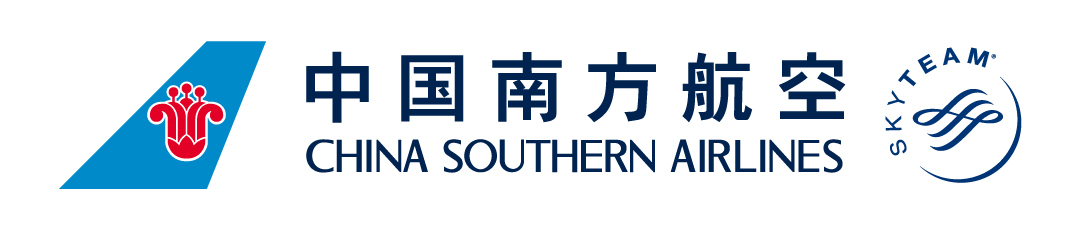 Annual Report on Form 20-F for Fiscal Year 2016 of China Southern Airlines Company Limited Now AvailableThe Company’s Form 20-F for the fiscal year ended December 31, 2016 has been filed with the U.S. Securities and Exchange Commission (“SEC”), which can be accessed via the following link: https://www.sec.gov/Archives/edgar/data/1041668/000114420417022566/v463962_20f.htmA hard copy of the Company’s complete audited annual report will be provided to any shareholder, free of charge, upon written request addressed to Company Secretary Office, China Southern Airlines Company Limited, at 278 Jichang Road, Guangzhou 510405 Guangdong Province, the Peoples Republic of China.General InformationDuring 2016, the Group recorded an operating revenue of RMB114,981 million, the Group recorded a net profit attributable to equity shareholders of the Company of RMB5,044 million. Earnings per share was RMB 0.51. The board of the Company recommended the payment of a final dividend of RMB1 (inclusive of applicable tax) per 10 shares.Looking forward to 2017, the Chairman of the Group, Mr. Wang Chang Shun said, “From the global economy perspective, the economy of the world as a whole shows asluggish growth, Chinese economy will be able to maintain a mid-to-high-speed growth under the new normal, and that will continue to rank the forefront of the world’s major economies in terms of economic growth. Under the general principle of “Steady Progress”, the strategic concept of “Safety First” and the strategic guideline of “Market Orientation”, the Group will endeavor to create a strategic layout of “Dual Hubs” of Guangzhou-Beijing. From the industry perspective, under the upgrade of consumption structure of citizens and the golden development period of tourism industry in the golden period of development, China's civil aviation industry is still in the period with promising strategic opportunities with vast market potential. Strategy comes first in terms of corporate development,  the Group will adhere firmly to the strategic orientation of standardization, integration, intellectualization and internationalization, the Group will deepen the reform and keep on implementing its strategies to ensure aviation safety and excellent performance. The Group is marching forward to the goal of becoming a world first-class aviation industry group with international competitiveness, striving to offer returns to its shareholders and the society with better performance.– Ends–About China Southern Airlines Company LimitedListed on Hong Kong Stock Exchange, New York Stock Exchange and Shanghai Stock Exchange (respective stock code: 1055.HK, ZNH.N, 600029.SH) with headquarters based in Guangzhou, China Southern Airlines’ company logo can be seen around the globe with a brilliant red kapok delicately adoring a blue vertical tail fin. The general strategic goal of the Group is to establish itself into influential international airlines with an extensive network; to form a developed route network covering China, and the rest of Asia, and effectively connecting Europe, America, Australasia and Africa. Through close cooperation with members from the SKYTEAM, the Group connected 1,062 destinations in 177 countries and regions. For further information, please visit the Company website: http://www.csair.com. Contact Email of Investor Relations: ir@csair.comSafe Harbor and Informational Statements This press release contains forward-looking statements within the meaning of Section 27A of the Securities Act of 1933, as amended, and Section 21E of the Securities Exchange Act of 1934, as amended, and as defined in the U.S. Private Securities Litigation Reform Act of 1995. These forward-looking statements can be identified by terminology such as “if,” “will,” “expect,” and similar statements. Forward-looking statements involve inherent risks, uncertainties and assumptions. Further information regarding these and other risks is included in the Company's filings with the U.S. Securities and Exchange Commission. These forward-looking statements reflect the Company’s expectations as of the date of this press release. You should not rely upon these forward-looking statements as predictions of future events. The Company does not undertake any obligation to update any forward-looking statement, except as required under applicable law.